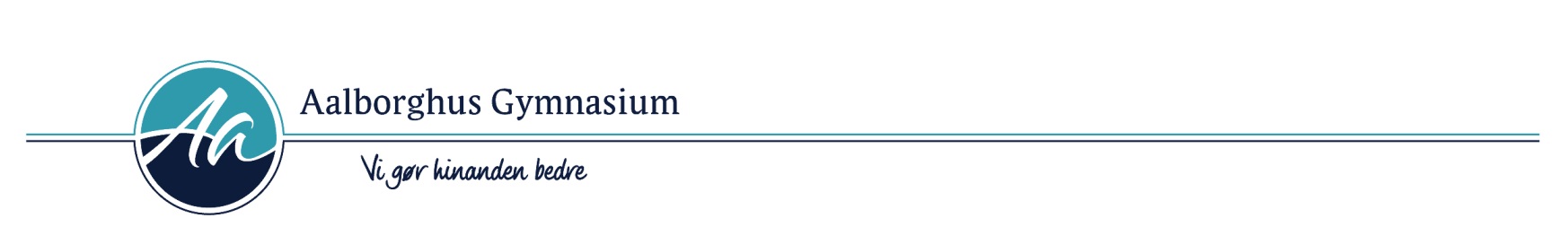 3g Studieretningsprojekt
Afleveres senest: torsdag den 7. april 2022 kl. 15.00.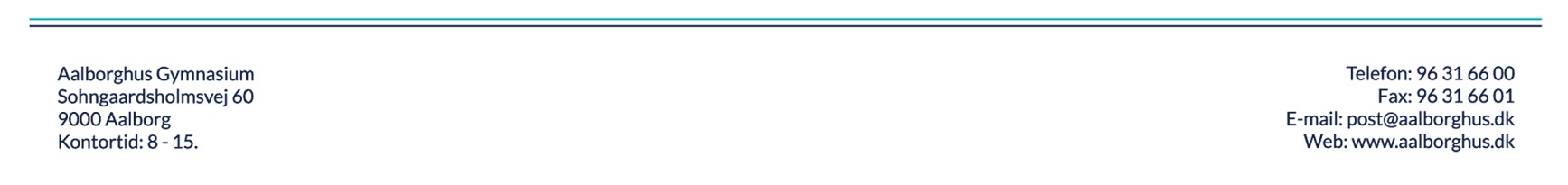 Elev id: 3y Elev: Elev id: 3y Elev: Fag: 	Vejleder:Biologi AJørn M. ClausenEmail: cl@aalborghus.dkDansk AEmail: @aalborghus.dkEmne:Kødædende bakterier og Nekrotiserende fasciitis Opgaveformulering:Hvad forstås der ved nekrotiserende bakterier, og hvorfor skal vi frygte dem?  Forklar herunder, hvordan infektionen forløber, hvordan den behandles og hvilke konsekvenser det kan få for dem, der overlever.Analysér DR1s dokumentarserie ”De kødædende bakterier” fra 2021 med særligt fokus på vinkling, virkemidler (herunder bl.a. brug af autentisk materiale), dokumentartype og interviews. Tag udgangspunkt i første episode (”Mathildes kamp”). Næranalysér udvalgte klip.Diskutér dels dokumentarseriens fremstilling af sundhedsvæsenet, dels seriens samfundsrelevans, herunder betydningen af mulighederne for korrekt diagnosticering.  Inddrag bilag 1:  ”Sodemann: Hverken retningslinjer eller flere læger ville have forhindret de bedrøvelige patientforløb” (2021) samt selvvalgt materiale.    Bilag 1:  Sodemann, Morten: ”Sodemann: Hverken retningslinjer eller flere læger villa hev forhindret de bedrøvelige patientforløb” (2021) Altinget.dk https://sundhedsmonitor.dk/debat/art8408077/Hverken-retningslinjer-eller-flere-l%C3%A6ger-ville-have-forhindret-de-bedr%C3%B8velige-patientforl%C3%B8b Din besvarelse skal have et omfang på 15-20 normalsider a 2400 enheder (inklusiv mellemrum). Forside, indholdsfortegnelse, noter, litteraturliste, figurer, tabeller og lignende materialer medregnes ikke i omfanget. Eventuelle bilag betragtes ikke som en del af det skriftlige produkt, der indgår i den samlede bedømmelse.